КРАЕВОЙ ФЕСТИВАЛЬ ХАНКАЙСКИЕ ЗОРИ 2017 год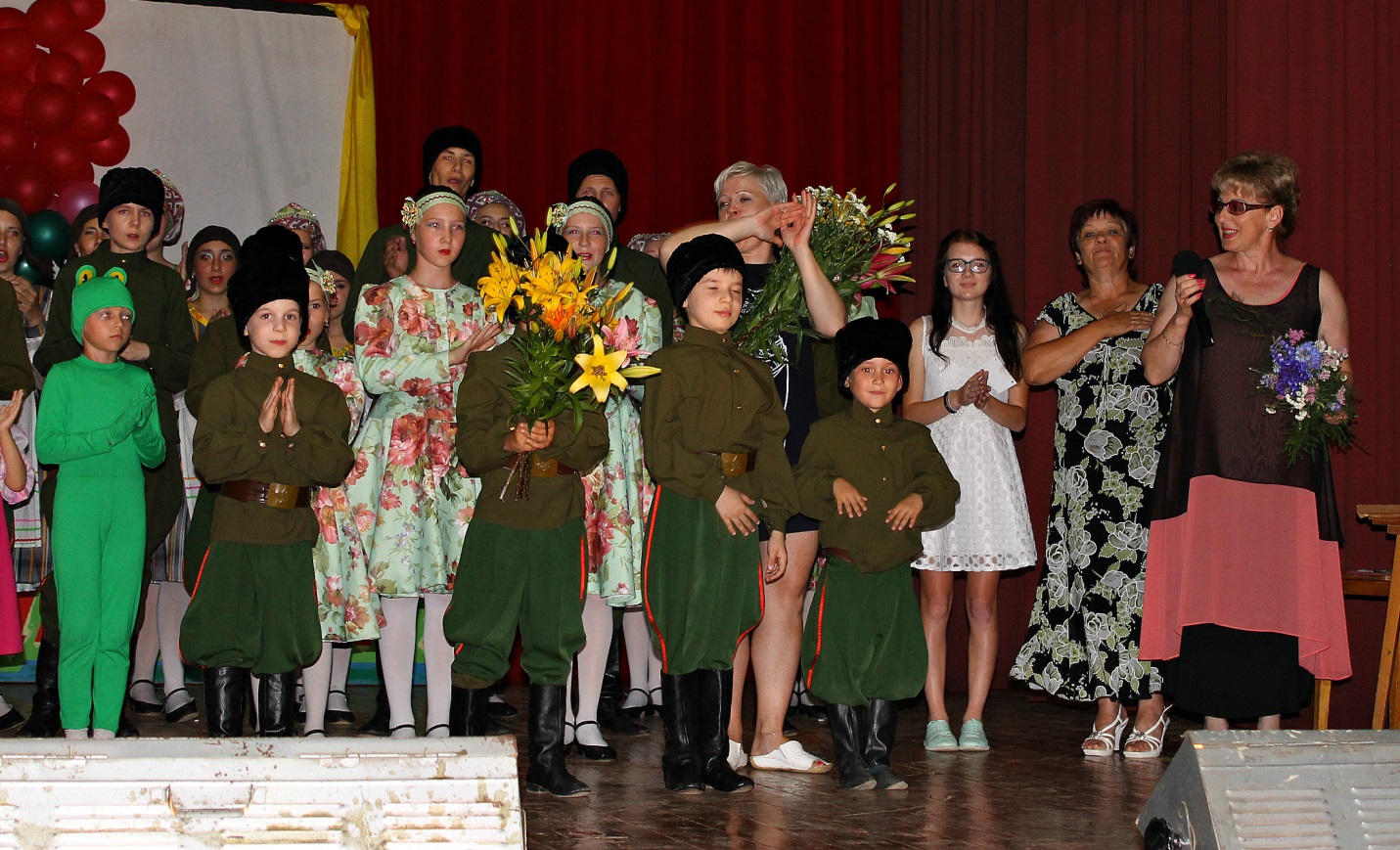 